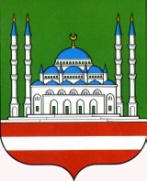 МУНИЦИПАЛЬНОЕ БЮДЖЕТНОЕ                     МУНИЦИПАЛЬНИ БЮДЖЕТАНУЧРЕЖДЕНИЕ                                                             УЧРЕЖДЕНИ    ДВОРЕЦ КУЛЬТУРЫ                                         «ЭДИСУЛТАНОВ ШИТ1ИН        ИМ. ШИТЫ ЭДИСУЛТАНОВА                        Ц1АРАХ ДОЛУ КУЛЬТУРИН Ц1А»Выборгская ул.11 г. Грозный,                                                Выборгски ул.11 Соьлжа-Г1ала,           Чеченская Республика, 364046                                                       Нохчийн Республика, 364046              Тел./факс: (8928) 7878108                                                                Тел./факс: (8928) 7878108            e-mail: dvorec1957@mail.ru                                                             e-mail: dvorec1957@mail.ruОКПО 66587366, ОГРН 1102031004426                                         ОКПО 66587366, ОГРН 1102031004426       ИНН/КПП 2013001943/201301001                                                  ИНН/КПП 2013001943/201301001_25.02.2019г_____№ _9_______________На № _________ от _________________Начальнику Департамента культуры                          						Мэрии г. Грозного                         						М.С-М. АмаевойОтчет о работеМБУ Дворца культуры им. Шиты Эдисултанова г. Грозныйза февраль 2019гМероприятия по духовно-нравственному воспитанию и развитию подрастающего поколенияСохранение культуры и традиций народов ЧР6 февраля в МБУ ДК им. Шиты Эдисултанова г. Грозного проведен синкъерам «Г1иллакхан суьйре!»  по возрождению нравственных традиций и обычаев чеченского народа. Мероприятие было проведено в фойе ДК. Начался синкъерам с напоминания ответственного о правилах поведения в исполнении танца. Каждому желающему была предоставлена возможность станцевать чеченский национальный танец лезгинка. Синкъерам был проведен с соблюдением вайнахских обычаев и традиций. Участники-10 человек, зрители – 100 человек.Международный день родного языка17 февраля в МБУ ДК им. Шиты Эдисултанова г. Грозного проведен музыкально – поэтический вечер, приуроченный к Международному дню родного языка: «Гордость народа-родной язык!». Вели этот вечер Заикина Камила и Зубайраева Амина, они поприветствовали зрителей на разных языках и рассказали историю возникновения этого праздника.  В программе приняли участие учащиеся театрального кружка «Лучики» под руководством Лорснукаевой М.И.  и вокального кружка «Даймехкан аьзнаш» под руководством Асхабова А.А-Х. Они прочитали стихи известных поэтов и исполняли песни на чеченском, русском и английском языках.Участники-30 человек, зрители – 180 человек.24 февраля в МБУ ДК им. Шиты Эдисултанова г. Грозного проведена лекция «Мы и общество!».Лекция была посвящена культуре и морали поведения подрастающего поколения в многонациональном обществе. Слушателям этой лекции напомнили о важности взаимоуважения друг к другу, толерантности и о том, что люди разных национальностей имеют свои обычаи и традиции. Участники – 2 чел., зрители- 35 чел.По духовно-нравственному воспитанию и развитию подрастающего поколения проведено 3 мероприятия, присутствовало – 315 чел., задействовано – 42 чел.Мероприятия по гражданско-патриотическому воспитанию1 февраля в МБУ ДК им. Шиты Эдисултанова г. Грозного проведен концерт «Песня в боях за Сталинград!», ко дню разгрома советскими войсками немецко – фашистских войск в Сталинградской битве (1943)В мероприятие приняли участие учащиеся вокальных кружков «Дека аз» и «Даймехкан аьзнаш» под руководством Асхабова А. А-Х., они исполнили песни: «Землянка», «День Победы», «Даймохк», «Дахар», «Мир без войны», «Аист на крыше». Участники-30 человек, зрители – 170 человек.Мероприятия, посвященные Дню Победы2 февраля в МБУ ДК им. Шиты Эдисултанова г. Грозного проведены спортивные соревнования, посвященные 75 годовщине Победы - «Путь мужества и славы». В соревновании приняли участие спортсмены по смешанным единоборствам. Участники выступили в разных весовых категориях среди юношей до 18 лет. Поединки между соперниками заставили зрителей поволноваться: схватки между бойцами прошли крайне напряженно. Участники-6 человек, зрители – 150 человек.19 февраля в МБУ ДК им. Шиты Эдисултанова г. Грозного состоялся диалог с подростками «Никто не забыт! Ничто не забыто!».Детям было рассказано о том, что особым видом сохранения и увековечения памяти об участниках Великой Отечественной войны стало в нашей стране составление и издание поименных Книг Памяти, содержащих краткие персональные данные о каждом защитнике Родины, отдавшем жизнь за мир и благополучие на родной земле.Участники – 2 чел., зрители- 40 чел.28 февраля в МБУ ДК им. Шиты Эдисултанова г. Грозного проведен показ кинохроники, документального фильма о Великой Отечественной войне «Завтра была война». Социальная драма о жизни советских школьников в последние спокойные дни перед Великой Отечественной войной. Фильм о быте, чувствах простых людей накануне страшной драмы, о молодом поколении добровольно уходившим на фронт и большинству которых суждено погибнут. Фильм является поучительным примером для подрастающего поколения так, как очень важно знать историю и героев своей страны.Участники – 5 чел., зрители- 100 чел.Мероприятия, посвященные 30 – ой годовщине вывода ограниченного контингента советских войск с территории Республики Афганистан14 февраля в МБУ ДК им. Шиты Эдисултанова г. Грозного проведен концерт «Афганская эпопея», посвященный 30-ой годовщине вывода ограниченного контингента советских войск с территории Республики Афганистан.В ходе проведения данного мероприятия были исполнены песни: Даймохк», «Кавказ», «Мой Кавказ», «Сан Даймохк», «Г1арг1улаьш», «Если с другом вышел в путь» учащимися вокальных кружков «Дека аз» и «Даймехкан аьзнаш», под руководством Асхабова А.А-Х. Участники-30 человек, зрители – 170 человек.Мероприятия, посвященные Дню защитника Отечества21 февраля в МБУ ДК им. Шиты Эдисултанова г. Грозного проведен концерт, посвященный ко Дню защитника Отечества «Во славу Отечества!». В этот торжественный день каждому зрителю представилась возможность окунуться в патриотическую атмосферу праздника, испытать гордость за свою Отчизну. Учащиеся вокальных кружков «Даймехкан аьзнаш» и «Дека аз» под руководством Асхабова А. исполнили патриотические песни. А учащиеся театрального кружка «Лучики», под руководством Лорснукаевой М.И. рассказали стихи.Участники – 15 чел., зрители- 130 чел.22 февраля в МБУ ДК им. Шиты Эдисултанова г. Грозного Департаментом культуры Мэрии г. Грозного проведен тематический вечер «23 февраля- День защитника Отечества». В праздничном мероприятии приняли участие артисты ансамбля песни и танца «Заманхо», оркестр народных инструментов «Халкъан мукъамаш», а также артисты песни «Столица»: Джамиль Дзагиев, Арби Муцулханов, Айза Гамаева, Мадина Аласханова. Участники – 10 чел., зрители- 200 чел.25 февраля в МБУ ДК им. Шиты Эдисултанова г. Грозного Департаментом культуры Мэрии г. Грозного, Департаментом образования и военным комиссариатом г. Грозного проведено мероприятие по воспитательной и информационной работе с учащимися, подлежащими первоначальной постановке на воинский учет. По завершении официальной части мероприятия, состоялся концерт, в котором приняли участие: Беслан Дакаев, Джамиль Дзагиев, Арби Муцулханов.Участники – 10 чел., зрители- 200 чел.По гражданско-патриотическому воспитанию проведено 8 мероприятий, присутствовало – 1160 чел., задействовано – 108 чел.Мероприятия по профилактике терроризма и экстремизма14 февраля в МБУ ДК им. Шиты Эдисултанова г. Грозного проведена выставка декоративно-прикладного искусства «Наши таланты против терроризма». На выставке декоративно-прикладного искусства были представлены работы, учащиеся кружков «Бисероплетение», которые из бисера изготовили предметы декора, такие как цветы, деревья, украшения, вазочки, букеты, подделки, а учащиеся кружков «Резьба по дереву» и «Декоративно-прикладное искусство» изготовили и представили посетителям выставки предметы из дерева, такие как вазы, шкатулки, блюда, чеченские башни.Участники- 25 чел., зрители - 100 чел.	По профилактике терроризма и экстремизма проведено 1 мероприятие, присутствовало – 100 чел., задействовано – 25 чел.Мероприятия по пропаганде здорового образа жизни и спорта7 февраля в МБУ ДК им. Шиты Эдисултанова г. Грозного проведен час здоровья «Гигиена- щит от инфекций», по пропаганде здорового образа жизни. В ходе проведения данного мероприятия участникам было рассказано о личной гигиене, как о широком понятии, включающем в себя выполнение правил, которые способствуют сохранению и укреплению здоровья человека. В настоящее время личная гигиена стала мощным фактором укрепления здоровья и предупреждения инфекционных заболеваний, позволяющей эффективно бороться с гиподинамией и нервно-психическим напряжением.Участники-2 человек, зрители – 30 человек.По пропаганде здорового образа жизни и спорта проведено 1 мероприятие, присутствовало – 30 чел., задействовано – 2 чел.Мероприятия по профилактике наркомании, аклкоголизма и табакокурения 27 февраля в МБУ ДК им. Шиты Эдисултанова г. Грозного проведен показ документального фильма «Правда о наркотиках». Показ был проведен для учащихся клубных формирований. В наши дни подростки очень рано начинают подвергаться опасности, которую таят в себе наркотики. Наркотики разрушают и калечат миллионы жизней каждый год. Профилактика наркомании посредством проведения среди подрастающего поколения данных мероприятий содержат практичные инструменты, которые помогают рассказать молодым людям об опасности наркомании.Участники- 5 чел., зрители - 100 чел.По профилактике наркомании, аклкоголизма и табакокурения проведено 1 мероприятие, присутствовало – 100 чел., задействовано – 5 чел.Мероприятия по профилактике правонарушений10 февраля в МБУ ДК им. Шиты Эдисултанова г. Грозного проведена беседа-диалог «Твоя гражданская позиция».Беседа была проведена в форме диалога, руководителем кружка Бачаевой М.С. Она попросила детей дать определение таким понятиям как гражданин, ответственность и гражданская позиция. После того, как участники высказали своё мнение, дети задавали Марьям Салмановне интересующие их вопросы и получали исчерпывающие ответы.Участники -2 чел., зрителей - 40 чел.По профилактике правонарушений проведено 1 мероприятие, присутствовало – 40 чел., задействовано 2 чел.Внеплановые мероприятия12 февраля в МБУ ДК им. Шиты Эдисултанова г. Грозного проведена беседа «Осторожно ГРИПП!» по профилактике здорового образа жизни.Беседа прошла с учащимися клубных формирований. Участникам беседы было рассказано о том, что вирус гриппа передается от человека к человеку, через кашель или чихание больного. Вирус гриппа может попасть в организм через руки при соприкосновении с инфицированной поверхностью.  Участники-2 человек, зрители – 30 человек.28 февраля в МБУ ДК им. Шиты Эдисултанова г. Грозного проведен экологический час «Узнавай свой родной край!». В ходе проведения мероприятия участникам было рассказано о редких и находящихся под угрозой исчезновения видов растительного и животного мира, занесенных в Красную книгу Чеченской Республики, и видов растений и животных, нуждающихся в особом внимании к их состоянию в природной среде Чеченской Республики. Участники-3 человек, зрители – 25 человек.Всего проведено внеплановых 2 мероприятия, присутствовало – 55 чел., задействовано – 5 чел.Секции борьбы-работа с подростками проводилась ежедневно.Всего за февраль проведено - 17 мероприятий, присутствовало- 1800 чел. задействовано - 189 чел.Клубных формирований: - 13. Участников – 343 человек.1.Вокальный кружок – 30 участников. 2. Вокальный кружок (младшая группа) - 20 участников. Разучивают песни. Участвуют в концертных мероприятиях, конкурсах. 3.Театральный кружок – 28 участников. Разучивают сценки. Участвуют в театральных постановках, концертных мероприятиях, конкурсах.4. Танцевальный кружок – 50 участников.5. Танцевальный кружок – (младшая группа) – 26 участников.Разучивают танцевальные движения. Участвуют в концертные мероприятия.6. Бисероплетение – 30 участников.7.Бисероплетение – 27 участников. Обучаются плетению из бисера. Участвуют в выставках и конкурсах.8. Резьба по дереву – 12 участников. Учатся делать поделки из дерева. Участвуют в выставках и конкурсах.9. Резьба по дереву –20 (младшая группа). Учатся делать поделки из дерева. Участвуют в выставках и конкурсах.10. Кулинарные курсы -  25 участников. Учатся готовить разные блюда. 11. Дечиг пондар – 27 участников. Разучивают аккорды. Участвуют в концертных мероприятиях, конкурсах.12. ИЗО – 28 участников.   Учатся рисовать. 13. Декоративно-прикладное искусство – 20 участников. Учатся делать подделки из разных природных материалов.Директор										С.Г. ЦагаевНаименованиеколичество мероприятийколичество участниковКоличество зрителейДуховно-нравственное ​воспитание​342315Патриотическое воспитание81081160Культурно-досуговые мероприятия000Профилактика здорового образа жизни1230Профилактика наркомании15100Профилактика правонарушений1240Профилактика терроризма и экстремизма125100Внеплановые мероприятия2555ИТОГО171891800​Конкурсы​ Участие в Республиканских конкурсахУчастие в Международных конкурсах15